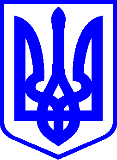 КИЇВСЬКА МІСЬКА РАДАІІ СЕСІЯ ІХ СКЛИКАННЯРІШЕННЯ____________№_______________								ПРОЄКТПро зміну типу та найменування навчально-виховного комплексу (спеціалізована школа І ступеня з поглибленим вивченням іспанської мови - суспільно-гуманітарна гімназія) № 176 імені Мігеля де Сервантеса Сааведри Дніпровського району міста КиєваВідповідно до статті 90 Цивільного кодексу України, пунктів 30, 31 частини першої статті 26 Закону України «Про місцеве самоврядування в Україні», законів України «Про освіту», «Про повну загальну середню освіту», Положення про ліцей, затвердженого постановою Кабінету Міністрів України від 11 жовтня 2021 року № 1062, рішення Київської міської ради від 15 березня 2012 року № 209/7546 «Про делегування повноважень виконавчому органу Київської міської ради (Київській міській державній адміністрації) та районним в місті Києві державним адміністраціям у сфері освіти», з метою забезпечення потреб мешканців Дніпровського району міста Києва у здобутті загальної середньої освіти та приведення типів і найменувань закладів освіти у відповідність до вимог законодавства, Київська міська радаВИРІШИЛА:1. Змінити тип та найменування навчально-виховного комплексу (спеціалізована школа І ступеня з поглибленим вивченням іспанської мови - суспільно-гуманітарна гімназія) № 176 імені Мігеля де Сервантеса Сааведри Дніпровського району міста Києва (ідентифікаційний код 22874969) на ліцей 
№ 176 імені Мігеля де Сервантеса Сааведри Дніпровського району м. Києва.2. Ліцею № 176 імені Мігеля де Сервантеса Сааведри Дніпровського району м.Києва забезпечити здобуття профільної середньої освіти, базової середньої освіти та, як виняток, здобуття початкової освіти. 3. Віднести ліцей № 176 імені Мігеля де Сервантеса Сааведри Дніпровського району м.Києва до сфери управління Дніпровської районної в місті Києві державної адміністрації.4. Дніпровській районній в місті Києві державній адміністрації здійснити організаційно-правові заходи щодо виконання пункту 1 цього рішення.5. Оприлюднити це рішення в установленому порядку.6. Контроль за виконанням цього рішення покласти на постійну комісію Київської міської ради з питань освіти і науки, сім’ї, молоді та спорту.Київський міський голова 						Віталій КЛИЧКОПОДАННЯ:Директор Департаменту освіти і наукиОлена ФІДАНЯННачальник управління персоналу та правового забезпеченняЛариса БІБАПОДАННЯ:Директор Департаменту освіти і наукиОлена ФІДАНЯННачальник управління персоналу та правового забезпеченняЛариса БІБАПОГОДЖЕНО:Заступник голови Валентин МОНДРИЇВСЬКИЙПостійна комісія Київської міської ради з питань освіти і науки, сім’ї, молоді та спортуГолова СекретарВадим ВАСИЛЬЧУК Олександр СУПРУНПостійна комісія Київської міської ради з питань власностіГоловаСекретарМихайло ПРИСЯЖНЮК Сергій АРТЕМЕНКОПостійна комісія Київської міської ради з питань бюджету та соціально-економічного розвитку ГоловаСекретарАндрій ВІТРЕНКОВладислав АНДРОНОВВиконувач обов’язків начальника управління правового забезпечення діяльності Київської міської ради  Валентина ПОЛОЖИШНИК